Progettazione di classe e disciplinareSCUOLA SECONDARIA 1°  “SAN G. BOSCO Plesso “Collodi” Classe 2^Aa.s.2020/2021MODULO FORMATIVO N°2 (dal 2 novembre 2020  al 29 gennaio 2021) TITOLO: IN CAMMINO...tra stupore e desiderio!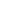 Traguardi per lo sviluppo delle competenze:L’allievo ascolta e comprende testi di vario tipo «diretti» e «trasmessi» dai media, riconoscendone la fonte, il tema, le informazioni e la loro gerarchia, l’intenzione dell’emittente.Espone oralmente all’insegnante e ai compagni argomenti di studio e di ricerca, anche avvalendosi di supporti specifici (schemi, mappe, presentazioni al computer, ecc.).Legge testi letterari di vario tipo (narrativi e poetici) e comincia a costruirne un’interpretazione, collaborando con compagni e insegnanti.Scrive correttamente testi di tipo diverso (narrativo, descrittivo, espositivo, regolativo), adeguati a situazione, argomento, scopo, destinatario.Padroneggia e applica in situazioni diverse le conoscenze fondamentali relative al lessico, alla morfologia, all’organizzazione logico-sintattica della frase semplice e ai connettivi testuali.Obiettivi di apprendimentoAscoltare testi applicando tecniche di supporto alla comprensione: durante l’ascolto (presa di appunti, parole-chiave, brevi frasi riassuntive) e dopo l’ascolto (rielaborazione degli appunti, esplicitazione delle parole chiave, ecc.).Descrivere oggetti, luoghi, persone e personaggi, esporre procedure selezionando le informazioni significative in base allo scopo e usando un lessico adeguato all’argomento e alla situazione.Leggere testi letterari di vario tipo e forma (racconti, novelle, poesie) individuando tema principale e intenzioni comunicative dell’autore; personaggi, loro caratteristiche, ruoli, relazioni e motivazione delle loro azioni; ambientazione spaziale e temporale; genere di appartenenza.Realizzare forme diverse di scrittura creativa, in prosa e in versi (ad es. giochi linguistici, riscritture di testi narrativi con cambiamento del punto di vista).Riconoscere in un testo le parti del discorso, o categorie lessicali, e i loro tratti grammaticali.Contenuti/attivitàGeneri e tipologie testuali:La lettera e l’autobiografia.Il Giallo.L’Horror.Temi:Integrazione e ConvivenzaAmbiente e sostenibilità.Lettura e comprensione di testi di tipologia Invalsi (continui, non continui e misti).Lettura e comprensione di testi inerenti alla giornata del diritto del fanciullo, alla Shoah e al giorno della Memoria.La Letteratura:Il Duecento: la Scuola Siciliana, il Dolce Stil Novo, la poesia comica-realistica.Il Trecento: Dante Alighieri, Francesco Petrarca e Giovanni Boccaccio.Produzione scritta: il testo narrativo, il testo espressivo, il riassunto, il commento di un testo poetico, la scrittura creativa.Elementi di grammatica:La Morfologia: il verbo, le parti variabili e invariabili del discorso.La sintassi della frase semplice: soggetto, predicato, attributo e complemento oggetto.Metodologie e strategieFlipped classroom e cooperative learning (gli alunni dovranno effettuare, utilizzando gli strumenti tecnologici a loro disposizione, ricerche sul web per reperire i documenti oggetto dei contenuti e delle attività. Dovranno creare dei power point. Gli alunni che non hanno disponibilità di rete Internet o strumenti tecnologici produrranno un cartellone. Le attività didattiche procederanno attraverso l’opportuno ed equilibrato uso dei seguenti metodi: Lezione frontaleLezione dialogataBrainstormingDiscussione libera e guidataLavori individuali e a piccoli gruppiCooperative learningPeer tutoringCostruzione di schemi di sintesi e di mappe concettualiStrumenti di guida alla comprensioneDidattica laboratorialeEsercitazioni pratiche individuali o a piccoli gruppiValutazione frequenteControllo costante del materiale e dei compiti, inteso come valorizzazione del tempo dedicato allo studio domestico.Gli strumenti a supporto di queste attività saranno scelti a seconda delle necessità tra i seguenti:Libri di testo in adozioneStrumenti didattici complementari o alternativi al libro di testoDizionarioFilm, cd rom, audiolibriEsercizi guidati e schede strutturate.Si farà uso della LIM e della rete Internet anche per attività di ricerca e di approfondimento.Strategie da adottare per le diverse fasce di livelloLivello avanzato:Percorsi autonomi di approfondimento e rielaborazione dei contenuti.Ricerche individuali e/o di gruppo.Stimolo alla collaborazione tra alunni di pari livello in un clima di serena e utile competizione.Aumento della fiducia nelle proprie capacità.Livello adeguato:Esercizi guidati a crescente grado di difficoltà.Lavori di gruppo tra alunni di diverso livello.Costante controllo degli apprendimenti con frequenti verifiche.Aumento della fiducia nelle proprie capacità.Livello basilare:Lavori di gruppo tra alunni di diverso livello.Semplificazione dei contenuti.Reiterazione degli interventi didattici.Esercizi guidati e schede strutturate.Controllo costante del lavoro in classe e delle consegne domestiche.Affidamento di compiti a crescente livello di responsabilità.Aumento dell’autostima attraverso la valorizzazione dei piccoli progressi.DSA e BES:Grafica ad alta leggibilità.Mappe concettuali facilitate e sintesi degli argomenti di studio.Esercizi guidati e schede strutturate.Verifiche facilitate.Controllo costante del lavoro in classe e delle consegne domestiche.Aumento dell’autostima attraverso la valorizzazione dei piccoli progressi. ValutazioneLa valutazione degli apprendimenti avverrà in riferimento al seguente criterio:Valutazione dei testi orali: voto 10Ascolto e parlato: comprende testi (letti anche in modalità silenziosa) e messaggi orali in modo immediato e completo, ricavando informazioni implicite ed esplicite e costruendo un’interpretazione critica. Usa un lessico fluido e produttivo. Produce testi orali di diversa tipologia in modo corretto ed organizzato.Lettura: legge con ritmo, intonazione e pronuncia esatti e comprende testi individuando contenuti, informazioni principali e secondarie, il significato delle parole nel contesto e l’intenzione comunicativa dell’autore.Riflessione: padroneggia in modo esaustivo e approfondito tutte le conoscenze.Valutazione dei testi orali: voto 9Ascolto e parlato: comprende testi e messaggi orali in modo immediato e completo, ricavando informazioni implicite ed esplicite. Usa un linguaggio ricco e appropriato. Produce testi orali di diversa tipologia in modo corretto.Lettura: legge con ritmo, intonazione e pronuncia esatti e comprende testi scritti individuando contenuti, informazioni principali e secondarie e il significato delle parole nel contesto.Riflessione: possiede in modo ampio e articolato le conoscenze e le applica autonomamente.Valutazione dei testi orali: voto 8Ascolto e parlato: comprende testi e messaggi orali in modo completo, ricavando informazioni implicite ed esplicite. Usa un lessico appropriato e pertinente. Produce testi orali in modo appropriato e corretto.Lettura: legge e comprende testi scritti in modo scorrevole ed espressivo, individuando i contenuti e le informazioni principali e secondarie.Riflessione: possiede e utilizza in modo corretto le conoscenze.Valutazione dei testi orali: voto 7Ascolto e parlato: comprende i testi e i messaggi orali in modo quasi completo, ricavando informazioni implicite ed esplicite. Usa un lessico appropriato. Produce testi orali in modo sostanzialmente corretto.Lettura: legge in modo scorrevole e individua discretamente le informazioni globali del testo.Riflessione: possiede e rielabora in modo soddisfacente, ma poco approfondito, le conoscenze.Valutazione dei testi orali: voto 6Ascolto e parlato: comprende i testi e i messaggi orali nelle linee essenziali. Si esprime in modo chiaro. Produce testi orali in modo globalmente comprensibile.Lettura: legge senza errori, ma in modo meccanico, ricavando informazioni essenziali.Riflessione: possiede e rielabora in modo sufficiente, ma poco approfondito, le conoscenze.Valutazione dei testi orali: voto 5Ascolto e parlato: comprende testi e messaggi orali in modo parzialmente adeguato. Usa un linguaggio poco consapevole e non pertinente. Produce testi orali in modo confuso.Lettura: legge in modo stentato, ricavando le informazioni in modo superficiale.Riflessione: possiede e rielabora, in modo stentato e non autonomo, le conoscenze.Valutazione dei testi scritti: voto 10Aderenza alla traccia e alla tipologia testuale: lo svolgimento è pertinente alla traccia e alla tipologia testuale ed è espresso in forma brillante e personale.Correttezza sintattica e ortografica: l’ortografia è corretta (senza errori) e la sintassi ben articolata, espressiva e funzionale al contenuto (uso corretto di concordanze, pronomi, tempi e modi verbali, connettivi, punteggiatura).Coerenza, originalità, completezza e organicità nello svolgimento:  lo  svolgimento  si  struttura  in  modo  chiaro,  originale  e  ben  articolato. L’argomento è trattato in modo completo e personale ed evidenzia le capacità critiche dell’allievo.Stile e lessico: lessico ricco e pregnante.Valutazione dei testi scritti: voto 9Aderenza alla traccia e alla tipologia testuale: lo svolgimento è pertinente alla traccia e alla tipologia testuale in tutti i suoi aspetti.Correttezza sintattica e ortografica: l’ortografia è corretta (errori lievi) e la sintassi ben articolata.Coerenza, originalità, completezza e organicità nello svolgimento: le diverse parti sono coerenti e unite da nessi logici adeguati. L’argomento è trattato in modo ricco e personale.Stile e lessico: lessico ricco e vario.Valutazione dei testi scritti: voto 8Aderenza alla traccia e alla tipologia testuale: lo svolgimento è aderente alla traccia e alla tipologia testuale.Correttezza sintattica e ortografica: l’ortografia è per lo più corretta, la sintassi è sufficientemente articolata.Coerenza, originalità, completezza e organicità nello svolgimento: lo svolgimento è generalmente organico nelle sue parti. L’argomento è trattato in modo adeguato e presenta diverse considerazioni personali.Stile e lessico: lessico appropriato.Valutazione dei testi scritti: voto 7Aderenza alla traccia e alla tipologia testuale: lo svolgimento è sostanzialmente pertinente alla traccia e alla tipologia testuale.Correttezza sintattica e ortografica: l’ortografia non è sempre corretta, la sintassi presenta qualche incertezza.Coerenza, originalità, completezza e organicità nello svolgimento: lo svolgimento è coerente in quasi tutte le sue parti. L’argomento è trattato in modo generico, ma presenta alcune considerazioni personali.Stile e lessico: lessico adeguato.Valutazione dei testi scritti: voto 6Aderenza alla traccia e alla tipologia testuale: lo svolgimento è poco pertinente alla traccia e alla tipologia testuale.Correttezza sintattica e ortografica: l’ortografia e la sintassi sono incerte.Coerenza, originalità, completezza e organicità nello svolgimento: la coerenza del testo è limitata. L’argomento è trattato in modo generico e le considerazioni personali sono scarse.Stile e lessico: lessico semplice e colloquiale.Valutazione dei testi scritti: voto 5Aderenza alla traccia e alla tipologia testuale: lo svolgimento non è pertinente alla traccia e alla tipologia testuale. Correttezza sintattica e ortografica: numerosi errori di ortografia e sintassi difficoltosa.Coerenza, originalità, completezza e organicità nello svolgimento: lo svolgimento non è chiaro e/o privo di organizzazione. L’argomento è trattato in modo limitato e mancano le considerazioni personali.Stile e lessico: lessico povero e ripetitivo.Valutazione dei testi scritti: voto 4La valutazione “4” sarà assegnata solo in occasione di verifiche oggettive qualora il punteggio totale sia uguale o inferiore a 4,49. Ciò vale, anche e soprattutto, nel caso di questionari somministrati in classe, con o senza preavviso.I traguardi per lo sviluppo delle competenze e gli obiettivi di apprendimento sono i medesimi indicati per l’Italiano.Contenuti/attivitàL’ora di approfondimento sarà dedicata alla lettura, alla comprensione e all’analisi del testo; all’esercitazione di prove sul modello Invalsi e alla riflessione linguistica; a tematiche di Educazione CivicaMetodologie e strategieLezione frontale e dialogata, discussione libera e guidata, attività di analisi lessicale e di comprensione del testo, insegnamento reciproco, realizzazione di schemi di sintesi e di mappe concettuali; cooperative learning: con la guida della docente gli alunni lavoreranno in piccoli gruppi, per consentire una maggiore partecipazione da parte di ciascun alunno, rielaborando le riflessioni sui testi letti. Traguardi per lo sviluppo delle competenze L’alunno comprende il significato globale di un messaggio e/o informazione.  Riferisce su esperienze personali e non, con pronuncia e intonazione corrette. Legge e individua informazioni dettagliate e/o il significato globale di testi di uso quotidiano. Scrive brevi testi che si avvalgono di strutture, funzioni, lessico e registri noti.Rileva semplici analogie o differenze tra comportamenti e usi legati a lingue diverse.Obiettivi di apprendimentoComprensione orale: comprendere le informazioni principali di messaggi orali relativi alla sfera personale.Produzione orale e interazione: Interagisce in brevi scambi dialogici su argomenti trattati.Comprensione scritta: leggere e individuare le informazioni essenziali relative a contesti noti.Produzione scritta: scrivere testi brevi e semplici utilizzando lessico e strutture note.Riflessione sulla lingua: Osservare e riconoscere la struttura, la funzione e le modalità di utilizzo delle strutture e delle funzioni comunicative presentate e confrontarle con codici verbali diversi. Contenuti/attivitàLessico: Clothes- Food and Drink- Appearance- Feelings and Emotions.Funzioni: Shopping for clothes- Buying cinema tickets-  Describing people- Apologising and making excuses.Grammatica: Present continuous (aff-neg-int+short answers)- Like/enjoy/love/..+ING form- Avverbi di modo- Some/any/a lot of/much/many/how much,how many.?- Past simple to be ,  (aff-neg-int+short answers)- to have.Civiltà: British food- A trip to Hollywood- The UK and USA- Christmas.Attività: Ascolto da cd, lettura di testi, uso della Lim per attività interattive comprensione orale di semplici video,  civiltà, esercizi (V/F, scelta multipla, riordino, questionari, ecc.).  Metodologie e strategieSi farà ricorso alla lezione interattiva, al brainstorming, al cooperative learning ,  role-play. Esercitazioni individuali e a piccoli gruppi. In classe si utilizzerà la Lim per la visione di materiale off line e on line. La rete Internet sarà costantemente a disposizione per la consultazione in tempo reale di varie risorse finalizzate alla realizzazione delle diverse  attività. Saranno predisposti momenti di ascolto o discussione guidata.ValutazioneLa valutazione degli apprendimenti avverrà in riferimento al seguente criterio:10: Comprende dettagliatamente messaggi orali/scritti, si esprime con pronuncia ed intonazione corrette ed in modo scorrevole, scrive utilizzando un lessico ed un registro appropriato al contesto/destinatari dei suoi messaggi. È capace di autovalutare errori e strategie. Riconosce le differenze linguistiche e culturali. 9: Comprende precisamente messaggi orali/scritti, interagisce con padronanza di lessico e di pronuncia. È capace di rielaborare, completare e formulare brevi testi/dialoghi in modo autonomo. È capace di autovalutare errori e strategie. Riconosce le differenze linguistiche e culturali. 8: Comprende globalmente messaggi orali/scritti, interagisce con buona padronanza di lessico e di pronuncia. È capace di completare e formulare brevi testi/dialoghi in modo corretto e coerente. Se guidato, è capace di trovare strategie per evitare errori. Riconosce le differenze linguistiche e culturali.7: Comprende messaggi orali/scritti nelle sue parti essenziali, interagisce in modo sufficientemente chiaro e corretto. È capace di completare e formulare brevi testi/dialoghi in modo quasi sempre corretto. Se guidato, è capace di trovare strategie per evitare errori. Riconosce alcune differenze linguistiche.6: Comprende parzialmente messaggi orali/scritti, interagisce con lessico essenziale. È capace di completare parzialmente e formulare brevi testi/dialoghi in modo non sempre corretto. Se guidato, riconosce i propri errori. Riconosce alcune differenze linguistiche.5: Incontra difficoltà nella comprensione di messaggi orali/scritti, nell’interazione in lingua con i compagni o con la docente. Difficoltà nella memorizzazione del lessico essenziale. Completa parzialmente e formula brevi testi/dialoghi solo se guidato. Non sempre riconosce i propri errori. Traguardi per lo sviluppo delle competenze L’alunno comprende brevi messaggi orali e scritti relativi ad ambiti familiari. Descrive oralmente e per iscritto, in modo semplice, aspetti del proprio vissuto e del proprio ambiente. Legge brevi e semplici testi con tecniche adeguate allo scopo. Stabilisce relazioni tra semplici elementi linguistico-comunicativi e culturali propri delle lingue di studio. Confronta i risultati conseguiti in lingue diverse e le strategie utilizzate per imparare.Obiettivi di apprendimentoComprensione orale: comprendere istruzioni, espressioni e frasi di uso quotidiano se pronunciate chiaramente e identificare il tema generale di brevi messaggi orali in cui si parla di argomenti conosciuti. Comprendere brevi testi multimediali identificando parole chiave e il senso generale. Produzione orale e interazione: interagire in modo comprensibile con un compagno o un adulto con cui si ha familiarità, utilizzando espressioni e frasi adatte alla situazione. Saper esporre semplici testi di civiltà. Comprensione scritta: comprendere testi semplici di contenuto familiare e di tipo concreto e trovare informazioni specifiche in materiali di uso corrente. Produzione scritta: scrivere testi brevi e semplici per raccontare le proprie esperienze. Descrivere luoghi familiari utilizzando parole e frasi già incontrate ascoltando o leggendo. Riflessione sulla lingua: osservare le parole nei contesti d’uso e rilevare le eventuali variazioni di significato. Osservare le strutture delle frasi e mettere in relazione costrutti ed intenzioni comunicative. Confrontare parole e strutture relative a codici verbali diversi. Riconoscere i propri errori e i propri modi di apprendere le lingue.Contenuti/attivitàFunzioni comunicative: parlare del tempo libero, identificare e descrivere un oggetto,  descrivere una persona. Lessico: sport e passatempi, i numeri (20-69), l’aspetto fisico, il carattere, le professioni, le stanze della casa , gli elementi della propria stanza, le preposizioni di luogo.Grammatica: la negazione con gli articoli indeterminativi, le preposizioni articolate, il pronome “on”, la forma interrogativa, gli aggettivi possessivi, le preposizioni con i nomi geografici, i pronomi tonici, il plurale dei nomi e degli aggettivi,  i verbi fare, preferire, venir, leggereCiviltà: lo sport in Francia, il sistema scolastico in Francia Attività: Ascolto da cd, lettura di testi, comprensione orale di filmati e reportages, esposizione orale di testi di attualità, civiltà, esercizi (V/F, scelta multipla, riordino, questionari, ecc.).  Metodologie e strategieLezioni frontali espositive, lezioni interattive, lavori di gruppo, brainstorming, metodo induttivo-deduttivo, impiego di tecniche di simulazione, problem solving, cooperative learning, peer education, flipped classroom.Valutazione Comprende dettagliatamente messaggi orali/scritti, si esprime con pronuncia ed intonazione corrette ed in modo scorrevole, scrive utilizzando un lessico ed un registro appropriato al contesto/destinatari dei suoi messaggi. È capace di autovalutare errori e strategie. Riconosce le differenze linguistiche e culturali.10Comprende precisamente messaggi orali/scritti, interagisce con padronanza di lessico e di pronuncia. È capace di rielaborare, completare e formulare brevi testi/dialoghi in modo autonomo. È capace di autovalutare errori e strategie. Riconosce le differenze linguistiche e culturali.9Comprende globalmente messaggi orali/scritti, interagisce con buona padronanza di lessico e di pronuncia. È capace di completare e formulare brevi testi/dialoghi in modo corretto e coerente. Se guidato, è capace di trovare strategie per evitare errori. Riconosce le differenze linguistiche e culturali.8Comprende messaggi orali/scritti nelle sue parti essenziali, interagisce in modo sufficientemente chiaro e corretto. È capace di completare e formulare brevi testi/dialoghi in modo quasi sempre corretto. Se guidato, è capace di trovare strategie per evitare errori. Riconosce alcune differenze linguistiche.7Comprende parzialmente messaggi orali/scritti, interagisce con lessico essenziale. È capace di completare parzialmente e formulare brevi testi/dialoghi in modo non sempre corretto. Se guidato, riconosce i propri errori. Riconosce alcune differenze linguistiche.6 Incontra difficoltà nella comprensione di messaggi orali/scritti, nell’interazione in lingua con i compagni o con la docente. Difficoltà nella memorizzazione del lessico essenziale. Completa parzialmente e formula brevi testi/dialoghi solo se guidato. Non sempre riconosce i propri errori.5 Traguardi per lo sviluppo delle competenzeL’alunno produce informazioni storiche con fonti di vario genere e le sa organizzare in testi.Comprende testi storici e li sa rielaborare con un personale metodo di studio.Espone oralmente le conoscenze storiche acquisite operando collegamenti.Obiettivi di apprendimentoUso delle fontiUsare fonti di diverso tipo (documentarie, iconografiche, narrative, materiali, orali, digitali, ecc.) per produrre conoscenze su temi definiti.Organizzazione delle informazioniSelezionare e organizzare le informazioni con mappe, schemi, tabelle, grafici e risorse digitali.Strumenti concettualiComprendere aspetti e strutture dei processi storici italiani ed europei.Produzione scritta e oraleArgomentare su conoscenze e concetti appresi usando il linguaggio specifico della disciplina.Contenuti/attivitàRiforma e Controriforma.L’Impero di Carlo V.L’Europa nella seconda metà del Cinquecento: la Spagna di Filippo II, l’Inghilterra di Elisabetta I.Il Seicento tra crisi sociale e rivoluzione scientifica.La nascita delle monarchie assolute in Europa.Attività di laboratorio: lettura e analisi di fonti storiche.Metodologie e strategieLe attività didattiche procederanno attraverso l’opportuno ed equilibrato uso dei seguenti metodi:Lezione frontaleLezione dialogataBrainstormingDiscussione libera e guidataLavori individuali e a piccoli gruppiCooperative learningPeer tutoringCostruzione di schemi di sintesi e di mappe concettualiStrumenti di guida alla comprensioneDidattica laboratorialeEsercitazioni pratiche individuali o a piccoli gruppiValutazione frequenteControllo costante del materiale e dei compiti, inteso come valorizzazione del tempo dedicato allo studio domestico.Le attività di laboratorio saranno svolte alternando il lavoro individuale, quello in coppia e quello a piccoli gruppi.Gli strumenti a supporto di queste attività saranno scelti a seconda delle necessità tra i seguenti:Libri di testo in adozioneStrumenti didattici complementari o alternativi al libro di testoFilm, cd rom, audiolibriCarte storicheSi farà uso della LIM e della rete Internet anche per attività di ricerca e di approfondimento.Strategie da adottare per le diverse fasce di livelloLivello avanzato:Percorsi autonomi di approfondimento e rielaborazione dei contenuti.Ricerche individuali e/o di gruppo.Stimolo alla collaborazione tra alunni di pari livello in un clima di serena e utile competizione.Aumento della fiducia nelle proprie capacità.Livello adeguato:Lavori di gruppo tra alunni di diverso livello.Costante controllo degli apprendimenti con frequenti verifiche.Aumento della fiducia nelle proprie capacità.Livello basilare:Lavori di gruppo tra alunni di diverso livello.Semplificazione dei contenuti.Reiterazione degli interventi didattici.Esercizi guidati e schede strutturate.Controllo costante del lavoro in classe e delle consegne domestiche.Aumento dell’autostima attraverso la valorizzazione dei piccoli progressi. DSA e BES:Grafica ad alta leggibilità.Mappe concettuali facilitate e sintesi degli argomenti di studio.Esercizi guidati e schede strutturate.Verifiche facilitate.Controllo costante del lavoro in classe e delle consegne domestiche.Aumento dell’autostima attraverso la valorizzazione dei piccoli progressi.ValutazioneLa valutazione degli apprendimenti avverrà in riferimento al seguente criterio:Voto 10Uso delle fonti: riconosce e usa, in modo approfondito, completo e particolareggiato ogni tipologia di fonte storica e sa ricavarne autonomamente informazioni.Organizzazione delle informazioni: seleziona, scheda ed organizza, in modo autonomo e preciso, le informazioni con mappe, schemi, tabelle e grafici. Conosce, in modo completo e approfondito, le vicende storiche, anche in relazione al patrimonio culturale italiano e dell’umanità. Collega, in modo logico e corretto, cause, fatti e conseguenze, collocandoli nella precisa dimensione spazio-temporale.Strumenti concettuali: utilizza, autonomamente e in modo pertinente, le conoscenze apprese per analizzare e valutare criticamente problemi ecologici, interculturali e di convivenza civile.Produzione scritta e orale: possiede ed applica autonomamente strategie di studio efficaci (uso delle fonti; selezione delle conoscenze); utilizza la terminologia specifica della disciplina in modo preciso ed appropriatoVoto 9Uso delle fonti: riconosce e usa, in modo completo e particolareggiato, ogni tipologia di fonte storica e sa ricavarne autonomamente informazioni.Organizzazione delle informazioni: seleziona, scheda ed organizza, in modo autonomo, le informazioni con mappe, schemi, tabelle e grafici. Conosce, in modo completo, le vicende storiche, anche in relazione al patrimonio culturale italiano e dell’umanità. Collega, in modo logico e corretto, cause, fatti e conseguenze, collocandoli nella corretta dimensione spazio-temporale.Strumenti concettuali: utilizza le conoscenze apprese per analizzare e valutare criticamente problemi ecologici, interculturali e di convivenza civile.Produzione scritta e orale: possiede ed applica strategie di studio efficaci (uso delle fonti; selezione delle conoscenze); utilizza la terminologia specifica della disciplina in modo appropriato.Voto 8Uso delle fonti: riconosce e usa, in modo completo, le fonti storiche e sa ricavarne informazioni.Organizzazione delle informazioni: seleziona, scheda ed organizza adeguatamente le informazioni con mappe, schemi, tabelle e grafici. Conosce, in modo adeguato, le vicende storiche, anche in relazione al patrimonio culturale italiano e dell’umanità. Collega, in modo logico, cause, fatti e conseguenze, collocandoli nella corretta dimensione spazio-temporale.Strumenti concettuali: utilizza le conoscenze apprese per analizzare e valutare adeguatamente problemi ecologici, interculturali e di convivenza civile.Produzione scritta e orale: possiede ed applica produttive strategie di studio (uso delle fonti; selezione delle conoscenze); utilizza la terminologia specifica della disciplina in modo adeguato.Voto 7Uso delle fonti: riconosce e usa discretamente tutte le fonti storiche e ne ricava le informazioni principali.Organizzazione delle informazioni: seleziona, scheda ed organizza le informazioni con mappe, schemi, tabelle e grafici. Conosce, in modo essenziale, le vicende storiche, anche in relazione al patrimonio culturale italiano e dell’umanità. Collega cause, fatti e conseguenze.Strumenti concettuali: utilizza, in modo essenziale, le conoscenze apprese per analizzare problemi ecologici, interculturali e di convivenza civile.Produzione scritta e orale: possiede ed applica discrete strategie di studio (uso delle fonti; selezione delle conoscenze); utilizza la terminologia specifica della disciplina in modo discreto.Voto 6Uso delle fonti: riconosce e usa, in modo essenziale, le fonti storiche e ne ricava qualche informazione.Organizzazione delle informazioni: seleziona ed organizza le informazioni principali con mappe e schemi. Conosce le principali vicende storiche. Riconosce i collegamenti, ma talvolta non distingue le differenze tra cause e fatti.Strumenti concettuali: utilizza semplici conoscenze apprese per riferire, in modo elementare, problemi ecologici, interculturali e di convivenza civile.Produzione scritta e orale: possiede ed applica meccanicamente superficiali strategie di studio (uso delle fonti; selezione delle conoscenze); utilizza la terminologia specifica della disciplina in modo essenziale.Voto 5Uso delle fonti: riconosce e usa, in modo parziale, le fonti; sa ricavarne informazioni soltanto con la guida del docente.Organizzazione delle informazioni: seleziona ed organizza le informazioni principali con mappe e schemi, solo se guidato. Conosce in modo parziale/frammentario le principali vicende storiche. Riconosce qualche collegamento tra cause, fatti e conseguenze solo guidato.Strumenti concettuali: raramente, e solo se guidato, è in grado di utilizzare le conoscenze apprese per riferire concetti basilari riguardo a problemi ecologici, interculturali e di convivenza civile.Produzione scritta e orale: non possiede una minima strategia di studio; utilizza un esiguo numero di termini specifici, perlopiù in modo inappropriato. Traguardi per lo sviluppo delle competenzeLo studente si orienta nello spazio e sulle carte di diversa scala in base ai punti cardinali e alle coordinate geografiche; sa orientare una carta geografica a grande scala facendo ricorso a punti di riferimento fissi.Riconosce nei paesaggi europei, raffrontandoli in particolare a quelli italiani, gli elementi fisici significativi.Obiettivi di apprendimentoOrientamentoOrientarsi sulle carte e orientare le carte a grande scala in base ai punti cardinali (anche con l’utilizzo della bussola) e a punti di riferimento fissi.Linguaggio della geo-graficitàUtilizzare strumenti tradizionali (carte, grafici, dati statistici, immagini, ecc.) per comprendere e comunicare fatti e fenomeni territoriali. PaesaggioInterpretare e confrontare alcuni caratteri dei paesaggi italiani ed europei, anche in relazione alla loro evoluzione nel tempo. Regione e sistema territorialeConsolidare il concetto di regione geografica (fisica, climatica, storica, economica) applicandolo all’Italia e all’Europa.Contenuti/attivitàLa Regione Iberica.La Regione centro-occidentale.La Regione Britannica. Metodologie e strategieLe attività didattiche procederanno attraverso l’opportuno ed equilibrato uso dei seguenti metodi:Lezione frontaleLezione dialogataBrainstormingDiscussione libera e guidataLavori individuali e a piccoli gruppiCooperative learningPeer tutoringCostruzione di schemi di sintesi e di mappe concettualiStrumenti di guida alla comprensioneDidattica laboratorialeEsercitazioni pratiche individuali o a piccoli gruppiValutazione frequenteControllo costante del materiale e dei compiti, inteso come valorizzazione del tempo dedicato allo studio domestico.Le attività di laboratorio saranno svolte alternando il lavoro individuale, quello in coppia e quello a piccoli gruppi.Gli strumenti a supporto di queste attività saranno scelti a seconda delle necessità tra i seguenti:Libri di testo in adozioneStrumenti didattici complementari o alternativi al libro di testoFilm, cd rom, audiolibriEsercizi guidati e schede strutturateAtlante e carte geografiche di vario tipo.Si farà uso della LIM e della rete Internet anche per attività di ricerca e di approfondimento Strategie da adottare per le diverse fasce di livelloLivello avanzato:Percorsi autonomi di approfondimento e rielaborazione dei contenuti.Ricerche individuali e/o di gruppo.Stimolo alla collaborazione tra alunni di pari livello in un clima di serena e utile competizione.Aumento della fiducia nelle proprie capacità.Livello adeguato:Lavori di gruppo tra alunni di diverso livello.Costante controllo degli apprendimenti con frequenti verifiche.Aumento della fiducia nelle proprie capacità.Livello basilare:Lavori di gruppo tra alunni di diverso livello.Semplificazione dei contenuti.Reiterazione degli interventi didattici.Esercizi guidati e schede strutturate.Controllo costante del lavoro in classe e delle consegne domestiche.Aumento dell’autostima attraverso la valorizzazione dei piccoli progressi.DSA e BES:Grafica ad alta leggibilità.Mappe concettuali facilitate e sintesi degli argomenti di studio.Esercizi guidati e schede strutturate.Verifiche facilitate.Controllo costante del lavoro in classe e delle consegne domestiche.Aumento dell’autostima attraverso la valorizzazione dei piccoli progressi.ValutazioneLa valutazione degli apprendimenti avverrà in riferimento al seguente criterio:Voto 10Orientamento: si orienta nello spazio e sulle carte in autonomia e con sicurezza, sa orientare le carte in base ai punti cardinali in modo eccellente; sa ricercare, selezionare ed elaborare dati impliciti ed espliciti per realizzare carte tematiche e grafici in modo analitico e approfondito.Linguaggio della geo-graficità: riconosce, comprende il linguaggio specifico e gli strumenti, in modo completo e dettagliato, e li utilizza in modo appropriato e preciso; ricerca, analizza, classifica, in modo sicuro, i dati, confrontando in modo autonomo e consapevole le informazioni, che rappresenta, in modo razionale, attraverso grafici e tabelle, utilizzando anche i comuni software applicativi.Paesaggio: coglie in modo chiaro, completo e particolareggiato gli aspetti principali che legano l’uomo all’ambiente fisico, alla tutela della biodiversità, allo sviluppo sostenibile e alla tutela ambientale.Regione e sistema territoriale: conosce e riconosce, in modo approfondito, completo e particolareggiato, i differenti ambienti e luoghi di interesse storico-culturale; comprende e confronta autonomamente, in modo originale e critico, usi, costumi e tradizione dei popoli europei.Voto 9Orientamento: si orienta nello spazio, usando, in modo completo, tutti gli strumenti, sa orientare le carte in base ai punti cardinali, in modo appropriato, e sa ricercare, selezionare, elaborare dati impliciti ed espliciti per realizzare carte tematiche e grafici in modo approfondito.Linguaggio della geo-graficità: riconosce, comprende il linguaggio specifico e gli strumenti, in modo completo, e li utilizza in modo appropriato; ricerca, analizza, classifica, in modo autonomo, i dati, confrontando, in modo pertinente, le informazioni che rappresenta con competenza attraverso grafici e tabelle, utilizzando anche i comuni software applicativi.Paesaggio: coglie, in modo chiaro e completo, gli aspetti principali che legano l’uomo all’ambiente fisico, alla tutela della biodiversità, allo sviluppo sostenibile e alla tutela ambientale.Regione e sistema territoriale: conosce e riconosce, in modo completo e particolareggiato, gli elementi fisici e antropici di un ambiente e di siti storici; comprende e confronta, in modo autonomo e critico, usi, costumi e tradizione dei popoli europei.Voto 8Orientamento: si orienta nello spazio e sulle carte con sicurezza, sa orientare le carte in base ai punti cardinali in modo adeguato e sa ricercare, selezionare, elaborare dati impliciti ed espliciti per realizzare carte tematiche e grafici in modo completo.Linguaggio della geo-graficità: comprende e conosce i linguaggi e gli strumenti della disciplina, in modo pertinente, e li utilizza, in modo adeguato; ricerca, analizza, classifica, in modo adeguato, i dati, confrontando le informazioni che rappresenta attraverso grafici e tabelle, utilizzando anche i comuni software applicativi.Paesaggio: coglie, in modo completo, gli aspetti principali che legano l’uomo all’ambiente fisico, alla tutela della biodiversità, allo sviluppo sostenibile e alla tutela ambientale.Regione e sistema territoriale: conosce e riconosce, in modo completo, gli elementi fisici e antropici di un ambiente e comprende e confronta, in modo adeguato, usi, costumi e tradizione dei popoli europei.Voto 7Orientamento: si orienta nello spazio e sulle carte con sicurezza, sa orientare le carte in base ai punti cardinali e sa comprendere informazioni esplicite da vari tipi di fonti per realizzare carte tematiche e grafici.Linguaggio della geo-graficità: comprende i linguaggi e gli strumenti della disciplina e li utilizza in modo corretto; rappresenta e riproduce i dati, in modo essenziale, attraverso grafici e tabelle, effettua collegamenti e utilizza a livello basilare i comuni software applicativi.Paesaggio: coglie gli aspetti principali che legano l’uomo all’ambiente fisico, alla tutela della biodiversità, allo sviluppo sostenibile e alla tutela ambientale.Regione e sistema territoriale: possiede una discreta conoscenza degli elementi fisici e antropici di un ambiente ed effettua collegamenti tra usi, costumi e tradizione dei popoli europei.Voto 6Orientamento: sa orientarsi nello spazio e sulle carte, individuando i punti cardinali; sa comprendere dati dalle fonti principali e li utilizza per realizzare semplici carte tematiche e grafici.Linguaggio della geo-graficità: comprende i linguaggi e gli strumenti della disciplina in modo essenziale; rappresenta e riproduce i dati attraverso grafici e tabelle, in modo non sempre preciso, e utilizza, con l’aiuto del docente, i comuni software applicativi effettuando semplici collegamenti.Paesaggio: coglie, in modo essenziale, gli aspetti principali che legano l’uomo all’ambiente fisico, alla tutela della biodiversità, allo sviluppo sostenibile e alla tutela ambientale.Regione e sistema territoriale: conosce, in modo essenziale, gli elementi fisici e antropici di un ambiente e comprende ed effettua semplici collegamenti tra le informazioni in suo possesso su usi e costumi dei popoli europei.Voto 5Orientamento: sa orientarsi nello spazio e sulle carte con difficoltà e solo sotto la guida del docente; classifica e rielabora le informazioni provenienti dalle fonti in modo poco significativo, superficiale e generico.Linguaggio della geo-graficità: comprende ed usa i linguaggi e gli strumenti della disciplina in modo approssimativo e frammentario; rappresenta e riproduce con difficoltà i dati attraverso grafici e tabelle.Paesaggio: coglie gli aspetti principali che legano l’uomo all’ambiente fisico, alla tutela della biodiversità, allo sviluppo sostenibile e alla tutela ambientale solo sotto la guida dell’insegnante.Regione e sistema territoriale: conosce, in modo parziale, gli elementi fisici e antropici di un ambiente e li espone senza stabilire nessi di causalità o relazioni tra gli eventi o le informazioni.Traguardi per lo sviluppo delle competenzeL’alunno si muove con sicurezza nel calcolo anche con i numeri razionali, ne padroneggia le diverse rappresentazioni e stima la grandezza di un numero e il risultato di operazioni.Riconosce e risolve problemi in contesti diversi valutando le informazioni e la loro coerenza.Riconosce e denomina le forme del piano e dello spazio, le loro rappresentazioni e ne coglie le relazioni tra gli elementi.Obiettivi di apprendimentoNumeriEseguire addizioni, sottrazioni, moltiplicazioni, divisioni, ordinamenti e confronti tra i numeri conosciuti (numeri naturali, numeri interi, frazioni e numeri decimali), quando possibile a mente oppure utilizzando gli usuali algoritmi scritti, le calcolatrici e i fogli di calcolo e valutando quale strumento può essere più opportuno. Dare stime approssimate per il risultato di una operazione e controllare la plausibilità di un calcolo. Rappresentare i numeri conosciuti sulla retta.     Utilizzare frazioni equivalenti e numeri decimali per denotare uno stesso numero razionale in diversi modi, essendo consapevoli di vantaggi e svantaggi delle diverse rappresentazioni.Spazio e figure Conoscere definizioni e proprietà delle principali figure piane.Determinare l’area di semplici figure scomponendole in figure elementari.Risolvere problemi utilizzando le proprietà geometriche delle figure.Contenuti/attivitàOperazioni con le frazioni. Frazione generatrice di un numero decimale. Operazioni con i numeri decimali. Proprietà e aree delle figure geometriche piane. Metodologie e strategieLezione frontaleLezione interattiva con interventi stimolo     	Discussione libera  e guidata (rispetto a esperienze del quotidianoProblem solvingCooperative learning (alternanza del lavoro individuale con quello di coppia e di gruppo)TutoringCostruzione schemi sintesiPercorsi autonomi di approfondimentoLavori di gruppo di livello e/o eterogeneiControllo costante del materiale e dei compiti, inteso come valorizzazione del tempo dedicato allo studiodomestico.DSA e  BESGrafica ad alta leggibilità.Mappe concettuali facilitate e sintesi degli argomenti trattati.Esercizi guidati e schede strutturate.Verifiche facilitate.Valorizzare i piccoli progressi e il lavoro svolto sia in classe che a casa per aumentare l’autostima.Controllo costante del materiale e del lavoro svolto sia in classe che a casa.                                  StrumentiLibri di testo in adozioneEsercizi guidati e schede strutturateMappe concettualiComputerTabletLimLavagnaValutazioneLa valutazione degli apprendimenti avverrà in riferimento ai seguenti criteri: 10NUMERI: Conosce e comprende i concetti relativi all’insieme numerico con proprietà e operazioni in modo originale,  inoltre applica e risolve problemi aritmetici utilizzando termini, simboli e codici in modo coerente e sicuro.SPAZIO E FIGURE: Conosce e comprende i concetti geometrici con proprietà e operazioni in modo pertinente, inoltre opera con le figure geometriche risolvendo problemi e utilizzando termini, simboli e codici in modo autonomo e preciso. 9NUMERI: Conosce e comprende i concetti relativi all’insieme numerico con proprietà e operazioni in modo particolareggiato, inoltre applica e risolve problemi aritmetici utilizzando termini, simboli e codici in modo completo.SPAZIO E FIGURE: Conosce e comprende i concetti geometrici con proprietà e operazioni in modo appropriato, inoltre opera con le figure geometriche risolvendo problemi e utilizzando termini, simboli e codici in modo coerente e sicuro.8NUMERI: Conosce e comprende i concetti relativi all’insieme numerico con proprietà e operazioni in modo completo inoltre applica e risolve problemi aritmetici utilizzando termini, simboli e codici in modo abbastanza appropriato. SPAZIO E FIGURE: Conosce e comprende i concetti geometrici con proprietà e operazioni in modo corretto, inoltre opera con le figure geometriche risolvendo problemi e utilizzando termini, simboli e codici in modo sicuro. 7NUMERI: Conosce e comprende i concetti relativi all’insieme numerico con proprietà e operazioni in modo quasi completo inoltre applica e risolve problemi aritmetici utilizzando termini, simboli e codici in modo sostanzialmente corretto.SPAZIO E FIGURE: Conosce e comprende i concetti geometrici con proprietà e operazioni in modo soddisfacente, inoltre opera con le figure geometriche risolvendo problemi e utilizzando termini, simboli e codici in modo sostanzialmente pertinente.6NUMERI: Conosce e comprende i concetti relativi all’insieme numerico con proprietà e operazioni in modo essenziale, inoltre applica e risolve problemi aritmetici utilizzando termini, simboli e codici in modo elementare.SPAZIO E FIGURE: Conosce e comprende i concetti geometrici con proprietà e operazioni in modo poco preciso, inoltre opera con le figure geometriche risolvendo problemi e utilizzando termini, simboli e codici solo se guidato . 5NUMERI: Conosce e comprende i concetti relativi all’insieme numerico con proprietà e operazioni in modo superficiale, inoltre applica e risolve problemi aritmetici utilizzando termini, simboli e codici in modo superficiale.SPAZIO E FIGURE: Conosce e comprende i concetti geometrici con proprietà e operazioni in modo superficiale, inoltre opera con le figure geometriche risolvendo problemi e utilizzando termini, simboli e codici in maniera approssimata e con guida. Traguardi per lo sviluppo delle competenzeRiconosce nel proprio organismo strutture e funzionamenti a livello macroscopico e microscopico, è consapevole delle sue potenzialità e dei suoi limiti. Ha curiosità ed interesse verso i principali problemi scientifici di attualità per assumere comportamenti responsabili in relazione al proprio stile di vita e alla promozione della salute.  Obiettivi di apprendimentoCHIMICA: padroneggiare concetti di trasformazione chimica; sperimentare le azioni (non pericolose) anche con prodotti tipici di uso domestico ed interpretarle sulla base di modelli semplici di struttura della materia; osservare e descrivere lo svolgersi delle relazioni e i prodotti ottenuti.BIOLOGIA: ha la consapevolezza della struttura, dello sviluppo del proprio corpo, nei suoi diversi organi ed apparati, ne riconosce e descrive il funzionamento e avendo cura della propria salute produce in modo autonomo e responsabile modelli intuitivi. Contenuti/attività La chimica generale: la regola dell’ottetto, legami chimiciLa chimica organica: il carbonio e i suoi composti( carboidrati, grassi e proteine)Alimentazione e digestioneMetodologie e strategieLezione frontale interattiva con interventi stimoloLezione dialogata      Discussione libera  e guidata (rispetto a esperienze del quotidiano)Problem solvingMetodo operativo (laboratoriale)Metodo scientifico-sperimentale Cooperative learning. (alternanza del lavoro individuale con quello di coppia e di gruppo)TutoringCostruzione schemi sintesiPercorsi autonomi di approfondimentoAttività laboratorialeControllo costante del materiale e dei compiti, inteso come valorizzazione del tempo dedicato allo  studio domestico.DSA e  BESGrafica ad alta leggibilità.Mappe concettuali facilitate e sintesi degli argomenti trattati.Esercizi guidati e schede strutturate.Verifiche facilitate.Valorizzare i piccoli progressi e il lavoro svolto sia in classe che a casa per aumentare l’autostima.Controllo costante del materiale e del lavoro svolto sia in classe che a casa.Strategie da adottare per le diverse fasce di livelloLivello avanzato: Percorsi autonomi di approfondimento e rielaborazione dei contenuti.Ricerche individuali e/o di gruppo.Stimolo alla collaborazione tra alunni di pari livello in un clima di serena e utile competizione.Aumento della fiducia nelle proprie capacità.Livello adeguato: Lavori di gruppo tra alunni di diverso livello.Costante controllo degli apprendimenti con frequenti verifiche.Aumento della fiducia nelle proprie capacità.Livello basilare:Lavori di gruppo tra alunni di diverso livello.Semplificazione dei contenuti.Reiterazione degli interventi didattici.Esercizi guidati e schede strutturate.Controllo costante del lavoro in classe e delle consegne domestiche.Aumento dell’autostima attraverso la valorizzazione dei piccoli progressi.                                               StrumentiLibro di testo in adozione.Esercizi guidati e schede strutturateLavagnaTabletQuaderno di lavoroMappe concettualiValutazioneLa valutazione degli apprendimenti avverrà in riferimento ai seguenti criteri:10   FISICA E CHIMICA: Conosce i concetti relativi alla fisica e alla chimica con un livello eccellente, individua le relazioni che intercorrono tra mondo fisico-chimico e si esprime con un linguaggio specifico coerente e creativo.9  FISICA E CHIMICA: Conosce i concetti relativi alla fisica e alla chimica in modo organico, individua le relazioni che intercorrono tra mondo fisico- chimico e si esprime con un linguaggio specifico originale8  FISICA E CHIMICA: Conosce i concetti relativi alla fisica e alla chimica in modo abbastanza dettagliato, individua le relazioni che intercorrono tra mondo fisico-chimico e si esprime con un linguaggio specifico coerente e preciso.7  FISICA E CHIMICA: Conosce i concetti relativi alla fisica e alla chimica in modo generico, individua le relazioni che intercorrono tra mondo fisico- chimico e si esprime con un linguaggio specifico soddisfacente.6  FISICA E CHIMICA: Conosce i concetti relativi alla fisica e alla chimica in modo essenziale, individua le relazioni che intercorrono tra mondo fisico- chimico e si esprime con un linguaggio specifico incerto. 5  FISICA E CHIMICA: Conosce i concetti relativi alla fisica e alla chimica in modo superficiale, individua le relazioni che intercorrono tra mondo fisico- chimico e si esprime con un linguaggio specifico approssimato.Traguardi per lo sviluppo delle competenze.L’alunno partecipa in modo attivo alla realizzazione di esperienze musicali attraverso l’esecuzione e l’interpretazione di brani strumentali relativi ai temi dell'accoglienza, dello stare insiemeUsa diversi sistemi di notazione funzionali alla lettura e alla produzione di brani musicali.Comprende e valuta eventi, materiali, opere musicali riconoscendone i significati, anche in relazione alla propria esperienza musicale e ai diversi contesti storico-culturali.Integra con altri saperi e altre pratiche artistiche le proprie esperienze musicali, servendosi anche di appropriati codici e sistemi di codifica. Obiettivi di apprendimentoEseguire in modo espressivo, collettivamente e individualmente, brani vocali e strumentali di diversi generi e stili, anche avvalendosi di strumentazioni elettroniche.Riconoscere e classificare anche stilisticamente i più importanti elementi costitutivi del linguaggio musicale.Decodificare e utilizzare la notazione tradizionale e altri sistemi di scrittura.Orientare la costruzione della propria identità musicale, valorizzando le proprie esperienze, il percorso svolto e le opportunità offerte dal contesto.Contenuti/attivitàEsecuzione vocale e/o strumentale di brani musicali il cui tema è la creatività (in riferimento al breve focus su Leonardo Da Vinci); brani della tradizione classica e pop contemporanea di difficoltà adeguata al livello; brani natalizi.Schede strutturate di conoscenza sul “vissuto musicale” del singolo alunno;Prove d’ascolto per la rilevare l’attenzione, la concentrazione uditiva e la discriminazione sonora; reperrtorio contestuale alla progettazione in uso nella disciplina “STORIA”Approccio alla funzione comunicativo affettiva della musica, introduzione ai significati dei generi e alle qualità fisiche del suono Brani legati alle pratiche sociali (dal Rinascimento al Classicismo)Inno alla Gioia: pratica strumentaleInquinamento acustico e landscape sonoroMetodologie e strategieLezione frontaleLezione interattiva   Cooperative learningTutoringLavori di gruppo di livello e/o etereogeneiStrumentiLibro di testoEsercizi guidati e schede strutturateMappe concettualiStrumenti musicaliLimStrategie da adottare per le diverse fasce di livelloLivello avanzato:Percorsi autonomi di approfondimento e rielaborazione dei contenuti.Ricerche individuali e/o di gruppo.Stimolo alla collaborazione tra alunni di pari livello in un clima di serena e utile competizione.Aumento della fiducia nelle proprie capacità. Livello adeguato: Esercizi guidati a crescente grado di difficoltà. Lavori di gruppo tra alunni di diverso livello. Costante controllo degli apprendimenti con frequenti verifiche.Aumento della fiducia nelle proprie capacità.Livello basilare:Lavori di gruppo tra alunni di diverso livello.Semplificazione dei contenuti.Reiterazione degli interventi didattici.Esercizi guidati e schede strutturate.Controllo costante del lavoro in classe e delle consegne domestiche.Affidamento di compiti a crescente livello di responsabilità.Aumento dell’autostima attraverso la valorizzazione dei piccoli progressi.DSA e BES:Grafica ad alta leggibilità.Mappe concettuali facilitate e sintesi degli argomenti di studio.Esercizi guidati e schede strutturate.Verifiche facilitate.Controllo costante del lavoro in classe e delle consegne domestiche.Aumento dell’autostima attraverso la valorizzazione dei piccoli progressi.Valutazione La valutazione degli apprendimenti avverrà in riferimento ai seguenti criteri:10: Partecipa alle attività musicali costantemente e attivamente senza essere sollecitato. Partecipa alle attività di gruppo in modo autonomo e corretto; sa ascoltare ed eseguire brani vocali e/o strumentali di diversi generi e stili in modo sicuro ed espressivo9: Partecipa alle attività musicali senza essere sollecitato. Partecipa alle attività di gruppo in modo  corretto,  sa  ascoltare  ed  eseguire brani vocali di diversi generi e stili in modo sicuro8: Partecipa alle attività musicali con occasionali sollecitazioni. Partecipa ai cambiamenti richiesti in modo generalmente corretto, sa ascoltare ed eseguire brani vocali di diversi generi e stili in modo autonomo7: Partecipa alle attività musicali di gruppo. Partecipa alle attività della classe in modo autonomo, sa ascoltare ed eseguire brani vocali di diversi generi e stili in maniera essenziale6: Partecipa alle attività musicali solo se sollecitato. Partecipa alle attività in modo discontinuo e solo se guidato, esegue in modo incerto e meccanico semplici brani vocali5: Partecipa alle attività in modo discontinuo, esegue in modo incerto e meccanico semplici pattern ritmici e/o melodiciTraguardi per lo sviluppo delle competenzeLeggere e comprendere un’opera d’arte contestualizzandola nel suo periodo storico, sociale, politico ed economico; Possiede capacità espressive rivelate attraverso l’uso delle varie tecniche artistiche;Ha conoscenze creative originali nella trattazione di argomenti vari;Sa osservare la realtà e produrre immagini personali.  Obiettivi di apprendimentoSaper copiare dal vero e da foto attraverso l’applicazione dei principali metodi di osservazione: disegno di contorno, linee sintetiche di costruzione della forma e uso della griglia di riferimento;Applicare in modo corretto le tecniche artistiche proposte;Sviluppare la conoscenza e l’uso dei termini appropriati relativi allo studio della storia dell’arte nelle sue principali forme espressive (pittura, scultura e architettura ecc.);Sviluppare le capacità di percezione e di osservazione di semplici elementi visuali;Saper descrivere le immagini gradualmente più elaborate ed elementi naturali usando un linguaggio appropriato;Sviluppare le abilità necessarie per saper usare strumenti e tecniche espressive (conoscenza e sperimentazione);Riconoscere il valore estetico dell’opera d’arte.  Contenuti/attività Immagini descrittive ed illustrative della Storia dell’Arte; Le tecniche espressive classiche, miste e sperimentali e il loro metodo;Elaborati grafici in classe con copiatura di opere famose o parti di opere famose;Elaborati grafici  en plein air con copiatura di elementi naturali (paesaggi, alberi, fiori o altri elementi ripresi nel loro ambiente all’aperto);Tecnica della matita, carboncino, sanguigna con l’ applicazione del chiaroscuro;Le linee fondamentali della produzione artistica dei principali periodi storici: arte paleocristiana (simbologia religiosa), tecnica del mosaico, il medioevo (uso della decorazione) , studio del romanico e soluzioni costruttive ad esso legate, Umanesimo. Metodologie e strategieSperimentazione di più tecniche e linguaggi, per consentire forme espressive adeguate a personalità e capacità diverse.Lavori individuali e/o di gruppo.Lezione frontale e dialogata, accompagnata dalla visione attenta delle immagini del libro di testo (insostituibile strumento di questo percorso) e  con grande utilizzo di immagini tramite lavagna interattiva multimediale, L.I.M. DSA e BES:Grafica ad alta leggibilitàMappe concettuali Verifiche semplificateValorizzare i piccoli progressi e il lavoro svolto per aumentare l’autostimaValutazione La valutazione degli apprendimenti avverrà in riferimento al seguente criterio:10 - legge correttamente e commenta criticamente in modo eccellente un’opera d’arte, mettendola in relazione con gli elementi essenziali del contesto storico e culturale a cui appartiene.9 - legge correttamente e commenta criticamente in modo adeguato un’opera d’arte mettendola in relazione con gli elementi essenziali del contesto storico e culturale a cui appartiene.8 - Legge in modo adeguato e commenta criticamente in modo semplice un’opera d’arte mettendola in relazione con gli elementi essenziali del contesto storico e culturale a cui appartiene.7 - Legge se guidato e commenta criticamente in modo non organico un’opera d’arte mettendola in relazione con gli elementi essenziali del contesto storico e culturale a cui appartiene6 - Legge se aiutato e commenta criticamente in modo semplice un’opera d’arte mettendola in relazione con gli elementi essenziali del contesto storico  	e culturale a cui appartiene5 - Non legge correttamente e commenta criticamente in modo parziale un’opera d’arte, mettendola in relazione con gli elementi essenziali del contesto storico e culturale a cui appartiene Traguardi per lo sviluppo delle competenzeSa utilizzare comunicazioni procedurali e istruzioni tecniche per eseguire in maniera metodica e razionale compiti operativi complessi anche collaborando con i compagni;progetta e realizza rappresentazioni grafiche o infografiche relative alla struttura e al funzionamento di sistemi materiali o immateriali utilizzando elementi del disegno tecnico o altri linguaggi multimediali e di programmazione;L’alunno conosce i principali processi di trasformazione di risorse o di produzione di beni e riconosce le diverse forme di energia coinvolte; Conosce e utilizza oggetti strumenti e macchine di uso comune ed in grado di classificarli e di descriverne la funzione in relazione alla forma alla struttura e ai materiali. Obiettivi di apprendimentoSaper applicare le regole dello sviluppo dei solidi per la loro realizzazione in cartoncino o altri materiali;saper rappresentare oggetti semplici utilizzando il metodo delle proiezione ortogonali utilizzando un’opportuna scala di rappresentazione; saper classificare e descrivere le caratteristiche generali dei materiali che compongono gli oggetti di uso comune;conoscere le cause dell’inquinamento derivante dalle lavorazioni e dall’uso di alcuni materiali e le caratteristiche dello sviluppo sostenibile; risolvere situazioni problematche quanto più possibili vicine al mondo reale utilizzando conoscenze e abilità già acquisite.Contenuti/attivitàSviluppo di solidi e rappresentazione grafica degli stessi in proiezione ortogonale utilizzando un’opportuna scala di rappresentazione; Tecnologia dei materiali cicli di lavorazione classificazione proprietà fisiche meccaniche e tecnologiche e applicazioni degli stessi in edilizia; progettazione e realizzazione di manufatti con i materiali analizzati derivanti da riciclaggio;valutazione dei problemi ambientali derivanti dalle lavorazioni dei materiali e dallo smaltimento dei rifiuti.Metodologie e strategieL’attività didattica procederà attraverso l’opportuno ed equilibrato uso di alcuni tra i seguenti metodilezione frontale e lezione partecipata;lavoro in gruppi;laboratorio;lavoro individuale da svolgere a casa;utilizzo delle TIC;discussione libera e guidata;costruzione di schemi di sintesi;percorsi autonomi di approfondimento;controllo costante del materiale e dei compiti inteso come valorizzazione del tempo dedicato allo studio domestico.Gli strumenti a supporto di queste attività saranno scelte a seconda delle necessità tra i seguenti:libri di testo in adozione;computer, tablet, LIM, aula, laboratorio di informatica;esercizi guidati e schede strutturate.Per facilitare l’apprendimento di tutti sono previste le seguenti strategie:Reiterazione degli interventi didattici;Semplificazione dei contenuti e costruzione di mappe di sintesi;Esercizi guidati schede strutturate e lavori in gruppo;Interventi didattici individualizzati.ValutazioneLa valutazione degli apprendimenti avverrà in riferimento al seguente criterio:10: alunno con livello di conoscenze e abilità complete e corrette autonomo e sicuro con apporti personali nelle applicazioni anche in situazioni nuove o complesse;9 - alunno con livello di conoscenze e abilità complete e corrette autonomo e sicuro nelle applicazioni anche in situazioni complesse; 8 - alunno con livello di conoscenze e abilità complete autonomo e generalmente corretto nelle applicazioni;7 - alunno con livello di conoscenze e abilità di base autonomo e corretto nelle applicazioni in situazioni note; 6 - alunno con livello di conoscenze e abilità essenziali corretto nelle applicazioni in situazioni semplici e note;5 - alunno con livello di conoscenze e abilità parziali incerto nelle applicazioni in situazioni sempliciTraguardi per lo sviluppo delle competenzeL’alunno usa consapevolmente il linguaggio del corpo utilizzando vari codici espressivi.L’alunno è in grado di acquisire atteggiamenti corretti in difesa della salute, utilizzando il movimento in funzione dello star bene.E’ capace di integrarsi nel gruppo, di assumersi responsabilità e di impegnarsi per il bene comune.Obiettivi di apprendimentoUtilizzare il corpo per esprimere sentimenti ed emozioni.Saper elaborare semplici sequenze motorie.Utilizzare in forma creativa il corpo in diverse modalità espressive.Applicare principi per un corretto stile di vita.Contenuti/attivitàCome avviene la comunicazione e le forme di linguaggio:gesti e azioni.Gli elementi del linguaggio del corpo.Giocare con il corpo esprimendo stati d’animo ed emozioni.Giochi di imitazione.Fair playGiochi per lo sviluppo delle capacità coordinative.Metodologie e strategieLezione frontale e dialogata  Discussione libera e guidata;  Lavori individuali e/o di gruppo;  Visione di filmati e approfondimento guidato( LIM) Laboratori motori  Ricerche mediante internet e altri mezzi multimediali Controllo costante del materiale e dei compiti, inteso come valorizzazione del tempo dedicato allo studio domestico; QuestionariValutazioneLa valutazione degli apprendimenti avverrà in riferimento al seguente criterio:10: La partecipazione alla lezione è eccellente, produttiva, sicura, efficace e nel pieno rispetto delle regole; 9: La partecipazione alla lezione è ottima, sicura e nel rispetto delle regole;8: La partecipazione alla lezione è buona, abbastanza sicura e nel rispetto delle regole;7: La partecipazione alla lezione è discreta, poco sicura ma nel rispetto delle regole;6: La partecipazione alla lezione è sufficiente e rispetta quasi sempre le regole.5: La partecipazione alla lezione è insufficiente, superficiale e rispetta le regole solo se costantemente richiamato. Traguardi per lo sviluppo delle competenzeRicostruisce gli elementi fondamentali della storia della Chiesa e li confronta con le vicende della storia civile passata e recente elaborando criteri per avviarne una interpretazione consapevole.Obiettivi di apprendimentoApprofondire l’identità storica, la predicazione e l’opera di Gesù e correlate alla fedecristiana che, nella prospettiva dell’evento pasquale (passione, morte e risurrezione), riconosce in Lui il Figlio di Dio fatto uomo, Salvatore del mondo che invia la Chiesa nelmondo.Conoscere l’evoluzione storica e il cammino ecumenico della Chiesa, realtà voluta daDio, universale e locale, articolata secondo carismi e ministeri e vedere il rapporto con alla fede cattolica che riconosce in essa l’azione dello Spirito Santo.Contenuti/attivitàLa chiesa nascentePentecosteLe caratteristiche delle prime comunità cristianeI valori vissuti dai primi cristianiLa chiesa nel medioevoMetodologie e strategie Lezione frontaleLezione dialogata BrainstormingLavori di gruppoFlipped classroom e cooperative learningRealizzazione di cartelloni o powerpointVisione di filmatiRicerche mediante internet e altri mezzi multimediali Controllo costante del materiale e dei compiti, inteso come valorizzazione del tempo dedicato allo studio domestico;  Questionari DSA e BES: Mappe concettuali facilitate e sintesi degli argomenti di studio. Esercizi guidati e schede strutturate..ValutazioneLa valutazione degli apprendimenti avverrà in riferimento al seguente criterio:Ottimo: La valutazione degli apprendimenti avverrà in riferimento al seguente criterio:Sa esporre in maniera organica, interdisciplinare ed autonoma leprincipali motivazioni che sostengono le scelte in ambito religioso, in un contesto di pluralismo culturale e religioso.Distinto: Sa esporre in maniera adeguata ed autonoma le principali motivazioni che sostengono le scelte in ambito religioso, in un contesto di pluralismoculturale e religioso.Buono: Sa esporre sia pure in maniera non del tutto autonoma le principali motivazioni che sostengono le scelte in ambito religioso, in un contesto dipluralismo culturale e religioso.Discreto: Espone in maniera semplice e se aiutato le principali motivazioni che sostengono le scelte in ambito religioso, in un contesto di pluralismo culturalee religioso.Sufficiente:Espone solo parzialmente e in maniera semplice e se aiutato le principali motivazioni che sostengono le scelte in ambito religioso, in un contesto dipluralismo culturale e religioso.Insufficiente:Non sa esporre le principali motivazioni che sostengono le scelte in ambito religioso, in un contesto di pluralismo culturale e religioso.Traguardi per lo sviluppo delle competenzeL’allievo interagisce in modo efficace in diverse situazioni comunicative, attraverso modalità dialogiche sempre rispettose delle idee degli altri; con ciò matura la consapevolezza che il dialogo, oltre ad essere uno strumento comunicativo, ha anche un grande valore civile e lo utilizza per apprendere informazioni ed elaborare opinioni su problemi riguardanti vari ambiti culturali e socialiComprende i concetti del prendersi cura di sé, della comunità, dell’ambiente.Obiettivi di apprendimentoIntervenire in una conversazione o in una discussione, di classe o di gruppo, con pertinenza e coerenza, rispettando tempi e turni di parola e fornendo un positivo contributo personale.Favorire l’adozione di comportamenti corretti per la salvaguardia della salute e del benessere personaleConoscere gli elementi essenziali della forma di Stato e di Governo italiano.Contenuti/attivitàITALIANO/ APPROFONDIMENTO (4H): Integrazione e convivenza civile: educazione al volontariato e alla cittadinanza attiva. Salute e alimentazioneGEOGRAFIA (4h): Istituzioni dell’Unione EuropeaSTORIA (2H): L’ordinamento dello Stato Italiano: lettura della seconda parte della Costituzione ARTE E IMMAGINE (1 H): Produzione di elaborati con materiali di ricicloRealizzazione di immagini utilizzando il linguaggio visivoINGLESE (2h): Clil Scienze: Alimentazione e salute.Metodologie e strategieUso dei libri di testo, di schemi e mappe concettuali e di altro materiale cartaceo o di prodotti multimediali appositamente predisposti dall’insegnante. In classe si utilizzerà la Lim per la visione di materiale off line e on line.Si farà ricorso alla tradizionale lezione frontale, alla lezione interattiva, al brainstorming, a discussioni guidate per coordinare gli interventi degli alunni, al cooperative learning e lavori di gruppo, a percorsi di scrittura per organizzare argomenti e scrivere testi.ValutazioneSi rimanda alla rubrica valutativa relativa al Curricolo Verticale d’Istituto. Massafra,  30/10/2019                                                                      I DOCENTIQuadro di riferimento europeo: COMPETENZE EUROPEE (Raccomandazioni del Consiglio del 22/05/2018)Quadro di riferimento italiano: COMPETENZE DI CITTADINANZACOMPETENZA ALFABETICA FUNZIONALELa competenza alfabetica funzionale indica la capacità di individuare, comprendere, esprimere, creare e interpretare concetti, sentimenti, fatti e opinioni, in forma sia orale sia scritta, utilizzando materiali visivi, sonori e digitali attingendo a varie discipline e contesti. Essa implica l’abilità di comunicare e relazionarsi efficacemente con gli altri in modo opportuno e creativo. Il suo sviluppo costituisce la base per l’apprendimento successivo e l’ulteriore interazione linguistica. A seconda del contesto, la competenza alfabetica funzionale può essere sviluppata nella lingua madre, nella lingua dell’istruzione scolastica e/o nella lingua ufficiale di un paese o di una regione.3. COMPETENZA MATEMATICA E COMPETENZA IN SCIENZE, TECNOLOGIE E INGEGNERIALa competenza matematica è la capacità di sviluppare e applicare il pensiero e la comprensione matematici per risolvere una serie di problemi in situazioni quotidiane. Partendo da una solida padronanza della competenza aritmetico-matematica, l’accento è posto sugli aspetti del processo e dell’attività oltre che sulla conoscenza. La competenza matematica comporta, a differenti livelli, la capacità di usare modelli matematici e di pensiero e di presentazione (formule, modelli, costrutti, grafici, diagrammi) e la disponibilità a farlo.La competenza in scienze si riferisce alla capacità di spiegare il mondo che ci circonda usando l’insieme delle conoscenze e delle metodologie, comprese l’osservazione e la sperimentazione, per identificare le problematiche e trarre conclusioni che siano basate su fatti empirici, e alla disponibilità a farlo. Le competenze in tecnologie e ingegneria sono applicazioni di tali conoscenze e metodologie per dare risposta ai desideri o ai bisogni avvertiti dagli esseri umani. La competenza in scienze, tecnologie e ingegneria implica la comprensione dei cambiamenti determinati dall’attività umana e della responsabilità individuale del cittadino.5. COMPETENZA PERSONALE, SOCIALE E CAPACITÀ DI IMPARARE A IMPARARELa competenza personale, sociale e la capacità di imparare a imparare consiste nella capacità di riflettere su sé stessi, di gestire efficacemente il tempo e le informazioni, di lavorare con gli altri in maniera costruttiva, di mantenersi resilienti e di gestire il proprio apprendimento e la propria carriera. Comprende la capacità di far fronte all’incertezza e alla complessità, di imparare a imparare, di favorire il proprio benessere fisico ed emotivo, di mantenere la salute fisica e mentale, nonché di essere in grado di condurre una vita attenta alla salute e orientata al futuro, di empatizzare e di gestire il conflitto in un contesto favorevole e inclusivo6. COMPETENZA IN MATERIA DI CITTADINANZALa competenza in materia di cittadinanza si riferisce alla capacità di agire da cittadini responsabili e di partecipare pienamente alla vita civica e sociale, in base alla comprensione delle strutture e dei concetti sociali, economici, giuridici e politici oltre che dell’evoluzione a livello globale e della sostenibilità.8. COMPETENZA IN MATERIA DI CONSAPEVOLEZZA ED ESPRESSIONI CULTURALILa competenza in materia di consapevolezza ed espressione culturali implica la comprensione e il rispetto di come le idee e i significati vengono espressi creativamente e comunicati in diverse culture e tramite tutta una serie di arti e altre forme culturali. Presuppone l’impegno di capire, sviluppare ed esprimere le proprie idee e il senso della propria funzione o del proprio ruolo nella società in una serie di modi e contesti.3. COMUNICAREComprendere messaggi di genere diverso e di complessità diversa, trasmessi utilizzando linguaggi diversi (verbale, matematico, scientifico, simbolico, ecc.) mediante diversi supporti (cartacei, informatici e multimediali); rappresentare eventi, fenomeni, principi, concetti, norme, procedure, atteggiamenti, stati d’animo, emozioni, ecc. utilizzando linguaggi diversi (verbale, matematico, scientifico, simbolico, ecc.) e diverse conoscenze disciplinari, mediante diversi supporti (cartacei, informatici e multimediali)6. RISOLVERE PROBLEMI  Affrontare situazioni problematiche costruendo e verificando ipotesi, individuando le fonti e le risorse adeguate, raccogliendo e valutando i dati, proponendo soluzioni utilizzando, secondo il tipo di problema, contenuti e metodi delle diverse discipline  1. IMPARARE A IMPARAREOrganizzare il proprio apprendimento, individuando, scegliendo e utilizzando varie fonti e varie modalità di informazione e di formazione (formale, non formale ed informale), anche in funzione dei tempi disponibili, delle proprie strategie e del proprio metodo di studio e di lavoro4. COLLABORARE E PARTECIPAREInteragire in gruppo, comprendendo i diversi punti di vista, valorizzando le proprie e le altrui capacità, gestendo la conflittualità, contribuendo all’apprendimento comune ed alla realizzazione delle attività collettive, nel riconoscimento dei diritti fondamentali degli altri 2. PROGETTAREElaborare e realizzare progetti riguardanti lo sviluppo delle proprie attività di studio e di lavoro, utilizzando le conoscenze apprese per stabilire obiettivi significativi e realistici e le relative priorità, valutando i vincoli e le possibilità esistenti, definendo strategie di azione e verificando i risultati raggiunti.5. AGIRE IN MODO AUTONOMO E RESPONSABILESapersi inserire in modo attivo e consapevole nella vita sociale e far valere al suo interno i propri diritti e bisogni riconoscendo al contempo quelli altrui, le opportunità comuni, i limiti, le regole, le responsabilità.PROGETTAZIONE DISCIPLINAREITALIANOdocente: prof.ssa Annicchiarico MaristellaAPPROFONDIMENTO MATERIE LETTERARIEdocente: prof.ssa Annicchiarico MaristellaINGLESEDocente: Di Sarno Nadia2^lingua comunitaria:Francese   Docente: Prof.ssa Elena Eramo STORIAdocente:Prof.ssa Annicchiarico MaristellaGEOGRAFIAdocente:  Manuela AndreanoMATEMATICADocente: Tinelli SerenaSCIENZEDocente: prof.ssa Gaballo Nunzia MUSICAdocente: Prof. Paolo PalazzoARTE  E IMMAGINEdocente: Dinardo BrunaTECNOLOGIAdocente: prof. Lato GiuseppeSCIENZE MOTORIEdocente: Marangi RoccoRELIGIONE CATTOLICAdocente: Trisolini AnnaEDUCAZIONE CIVICA